Erlebnisshop WipptalEinzigartige Sommerabenteuer im Wipptal lassen sich jetzt ganz bequem von zu Hause aus buchen. Der neue Erlebnisshop bietet eine breite Palette an spannenden Aktivitäten für jeden Geschmack und Altersklasse. 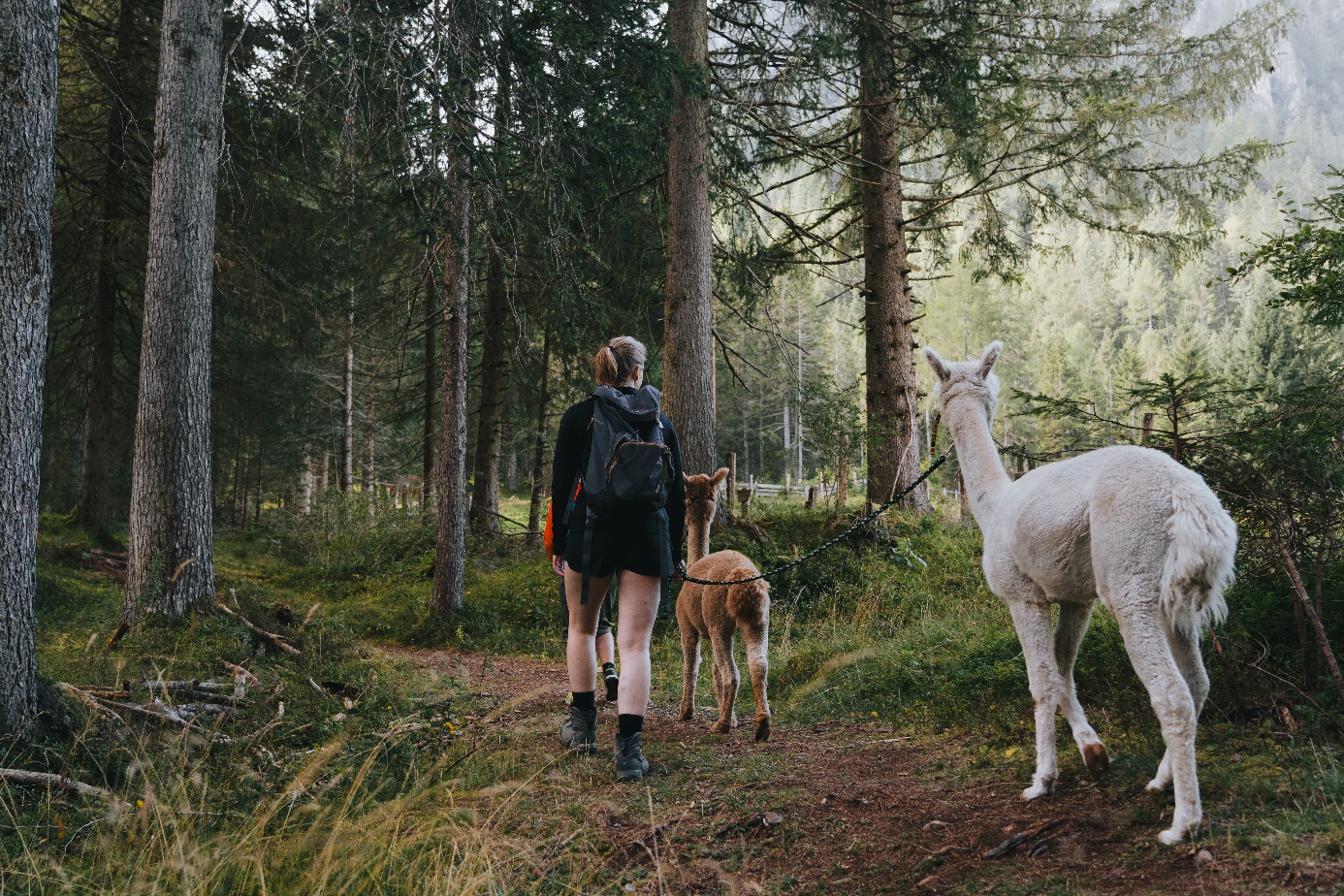 Erlebnisse für Gäste und EinheimischeVon geführten Wanderungen mit Alpakas über einen Schnuppertag auf der Alm, Kräuterführungen und Biketouren, bis hin zu Klettersteig-Schnupperkursen- Die lokalen Guides sorgen dafür, dass der Urlaub im Wipptal unvergesslich bleibt.Mit der Gästekarte erhalten Gäste im Wipptal Vergünstigungen auf alle Erlebnisse. Diese Karte wird bei der Ankunft von der Unterkunft ausgestellt, wenn im Wipptal übernachtet wird.Auch Einheimische sind herzlich eingeladen, an den Angeboten teilzunehmen und die Schönheit ihrer Heimat neu zu entdecken.Der Erlebnisshop findet sich auf der Homepage und bietet eine einfache Möglichkeit, das nächste Abenteuer im Wipptal direkt im Onlineshop zu buchen und zu bezahlen. 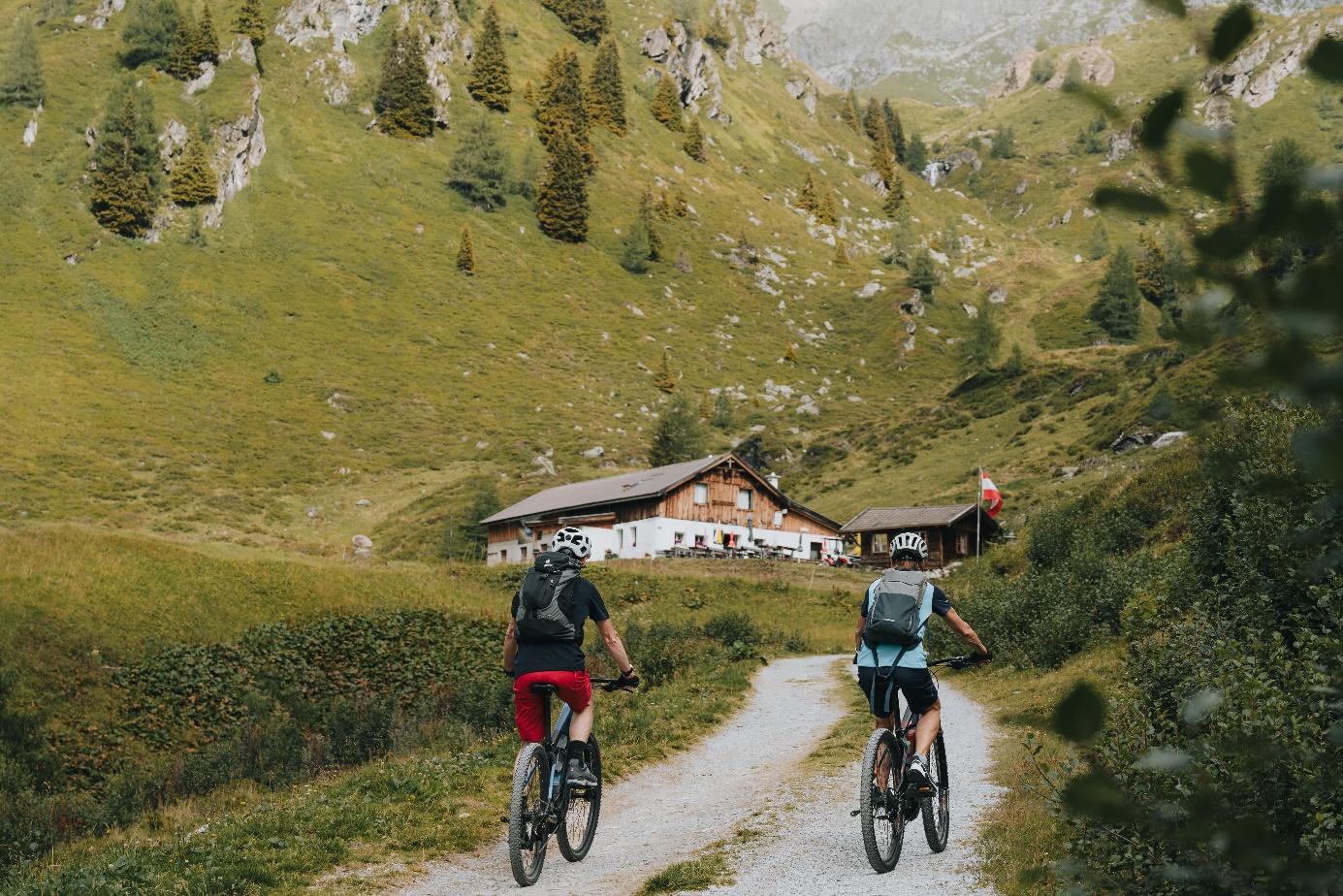 Weitere Vorteile mit der GästekarteMit der Wipptaler Gästekarte genießen Gäste nicht nur ermäßigten Zugang zu allen Erlebnissen, sondern auch viele weitere Vorteile.Dazu gehören Ermäßigungen bei der Bergeralm Bergbahn und ein vergünstigter Eintritt ins Mühlendorf. Diese und weitere Vorteile der Gästekarte gibt es auf der Homepage zu finden. Darüber hinaus ermöglicht die Gästekarte eine umweltfreundliche Erkundung der Region, da alle öffentlichen Verkehrsmittel im Wipptal von Innsbruck bis zum Brenner und in alle Bergtäler inkludiert sind.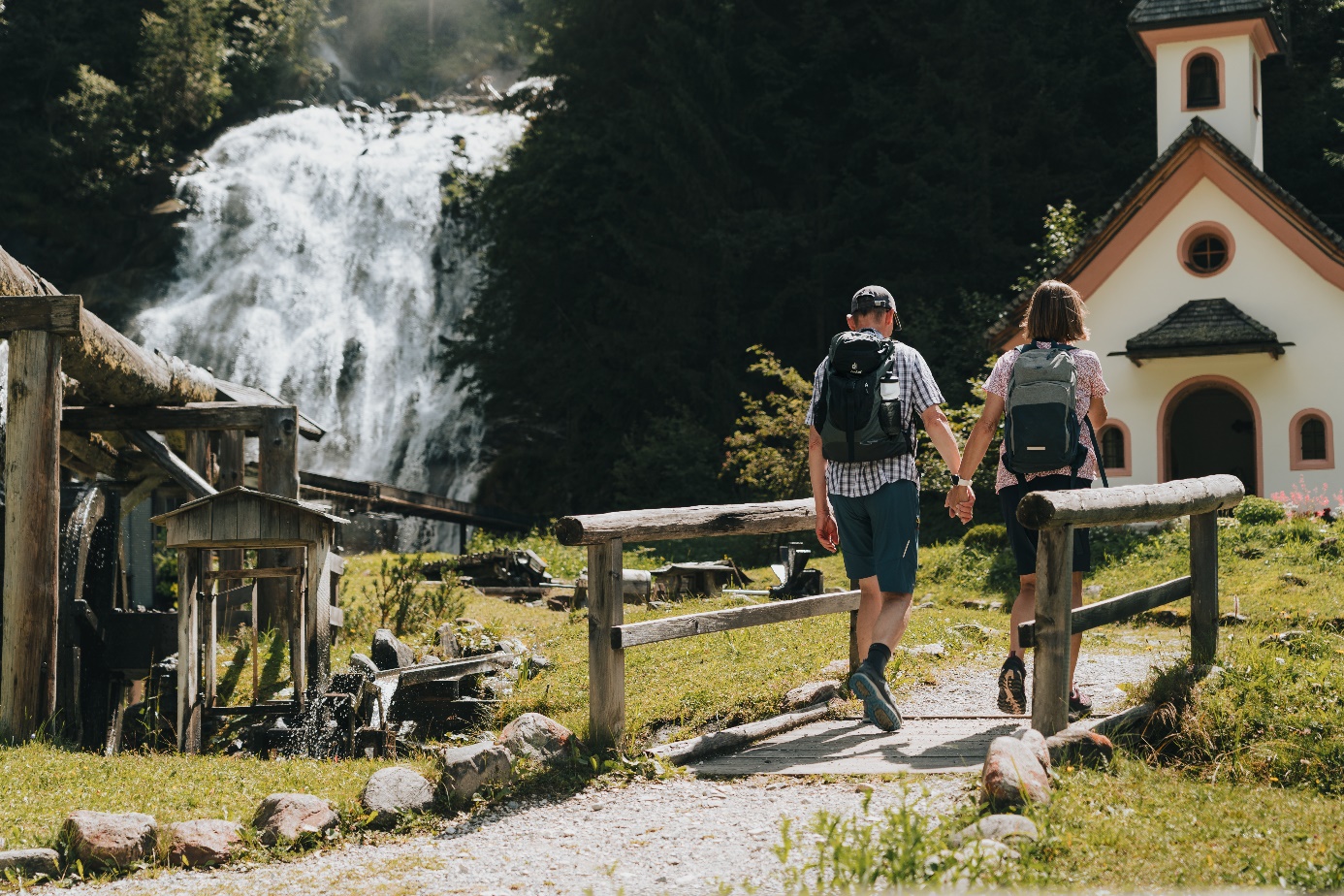 